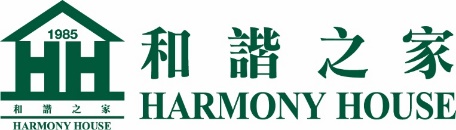 專業培訓講座申請表Professional Training Talk Application Form和諧之家成立於1985年，是一所專門處理家庭暴力的社福機構，一直致力為受家暴影響人士提供適切服務，並向公眾推廣和諧家庭的訊息。我們希望能加強與社會各界人士的合作，透過提供專業培訓予專業人士，提升對家庭暴力的認識及處理家暴的技巧，從而攜手支援受家暴困擾的家庭，推動及建立和諧、健康、互相尊重的家庭及社群。若對上述專業培訓活動有興趣，請以電郵(hhcerc@harmonyhousehk.org)、傳真(2304 7783)或郵寄(觀塘樂華(南)邨安華樓地下Ｂ翼)方式遞交已填妥之申請表。如有任何查詢，歡迎致電2342 0072或至電郵hhcerc@harmonyhousehk.org與社區教育部職員聯絡。培訓活動或需收費，視乎講座的時數及內容而定。Harmony House was established in 1985 as a non-profit organisation specialized in handling domestic violence. We devoted to provide services for individual/family who affected by domestic violence and promote harmonious family relationships. We aim to cooperate with the multi-disciplinary professionals through delivery of professional training talks in the topics of domestic violence for provision of professional services to victims of family violence and building a harmonious healthy families and communities. Subject to the training hours and content of the training, the talk will be charged at cost. If you are interested in our talks, please return us the completed application form via email(hhcerc@harmonyhousehk.org), fax(2304 7783) or mail(Wing B, G/F, On Wah House, Lok Wah (South) Estate, Kwun Tong). Should you have any enquiries, please contact us at 2342 0072 or email to hhcerc@harmonyhousehk.org專業培訓講座申請表Professional Training Talk Application Form*請刪除不適用 please delete as appropriate聯絡人 Contact Person收件人：賽馬會和諧一心家暴防治中心社區教育部地址：觀塘樂華(南)邨安華樓地下B翼電郵：hhcerc@harmonyhousehk.org傳真：2304 7783To: CERC, Jockey Club Harmony Link – Domestic Violence Prevention CentreAddress: Wing B, G/F, On Wah House, Lok Wah (South) Estate, Kwun TongEmail: hhcerc@harmonyhousehk.orgFax: 2304 7783學校/機構名稱Name of the organisation(中)(Eng)(中)(Eng)(中)(Eng)日期 Date首選 1st choice :次選 2nd choice :次選 2nd choice :時間Time : 1.5小時 hours首選 1st choice :次選 2nd choice :次選 2nd choice :地點 Venue  賽馬會和諧一心家暴防治中心(地址：九龍觀塘樂華(南)邨安華樓地下B翼)Jockey Club Harmony Link – Domestic Violence Prevention Centre (Address: Wing B, G/F, On Wah House, Lok Wah South Estate, Kwun Tong, Kowloon)  賽馬會和諧一心家暴防治中心(地址：九龍觀塘樂華(南)邨安華樓地下B翼)Jockey Club Harmony Link – Domestic Violence Prevention Centre (Address: Wing B, G/F, On Wah House, Lok Wah South Estate, Kwun Tong, Kowloon)  賽馬會和諧一心家暴防治中心(地址：九龍觀塘樂華(南)邨安華樓地下B翼)Jockey Club Harmony Link – Domestic Violence Prevention Centre (Address: Wing B, G/F, On Wah House, Lok Wah South Estate, Kwun Tong, Kowloon)地點 Venue 由貴機構安排地點：                                                                                        由貴機構安排地點：                                                                                        由貴機構安排地點：                                                                                       性質 Nature 講座 talk   講座 talk   參觀 visit　性質 Nature 其他 others:                                               其他 others:                                               其他 others:                                              對象 Target Group 老師 Teachers 老師 Teachers 社工 Social Workers對象 Target Group 警察 Police Officers  警察 Police Officers  輔導員 Counsellors對象 Target Group 醫護人員 Healthcare workers 醫護人員 Healthcare workers 宗教團體 Religious Bodies對象 Target Group 其他 others:                                               其他 others:                                               其他 others:                                              人數 No. of participants一般內容 Content認識家庭暴力及香港家暴的情況 Understand the situations of domestic violence in HK社區資源分享 Community Resources for families with domestic violence認識家庭暴力及香港家暴的情況 Understand the situations of domestic violence in HK社區資源分享 Community Resources for families with domestic violence認識家庭暴力及香港家暴的情況 Understand the situations of domestic violence in HK社區資源分享 Community Resources for families with domestic violence其他內容 (請選一項)Other Content (Please select one) *受虐婦女/受虐男士/施虐者/受虐兒童的個案輔導及介入手法   * Referral and intervention for female victims/male victims/batterers/abused children  香港針對家暴的相關法律 Laws against domestic violence *受虐婦女/受虐男士/施虐者/受虐兒童的個案輔導及介入手法   * Referral and intervention for female victims/male victims/batterers/abused children  香港針對家暴的相關法律 Laws against domestic violence *受虐婦女/受虐男士/施虐者/受虐兒童的個案輔導及介入手法   * Referral and intervention for female victims/male victims/batterers/abused children  香港針對家暴的相關法律 Laws against domestic violence語言Language 廣東話Cantonese   英語English   普通話Putonghua 廣東話Cantonese   英語English   普通話Putonghua 廣東話Cantonese   英語English   普通話Putonghua姓名 Name職位 Position電話 Contact no.電郵 Email地址 Address(中)(Eng)(中)(Eng)(中)(Eng)